УКРАЇНАЧЕРНІВЕЦЬКА ОБЛАСНА РАДАКОМУНАЛЬНИЙ ЗАКЛАД«ІНСТИТУТ ПІСЛЯДИПЛОМНОЇ ПЕДАГОГІЧНОЇ ОСВІТИЧЕРНІВЕЦЬКОЇ ОБЛАСТІ»вул. І. Франка, 20, м. Чернівці, 58000, тел/факс (0372) 52-73-36, Е-mail: cv_ipo@ukr.net  Код: ЄДРПОУ 0212569717.04.2024 № 01-11/179					                На № ________від _______Про нові сесії семінарів для  вчителів французької мовиПосольство Франції в Україні надає стипендії від Французького уряду вчителям та методистам французької мови, романської філології, перекладознавства та інших спеціальностей, які наразі працюють в українських закладах середньої або вищої освіти та бажають покращити свої професійні навички та мовну практику, пройшовши стажування у Франції.Тривалість стажування: 3 тижні.Дати стажування у Франції: декілька сесій (липень, серпень 2024 року).Місце: центри навчання та підвищення кваліфікації FLE.Подання документів триває до 12 травня 2024 року.Детальна інформація за посиланням:https://institutfrancais-ukraine.com/fr/etudier/bourses/fle2024В.о. директора  Інституту                                             	     Наталія КУРИШ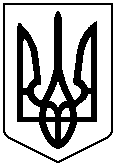 